Propozice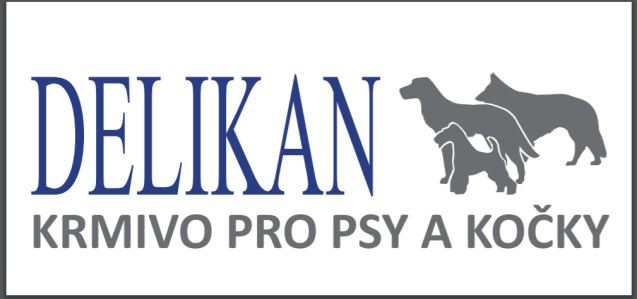 Klubová výstava KCHVO 
5. září 2020
Bartošovice  										
Program 									      sponzor akce07.30– 08.45	přejímka psů						09.00 – 09.15	zahájení09.30 – 13.00	posuzování v kruzích
10.00 – 13.00	výběr do chovu, jarní svod, 
13.30 – 15.00	FINÁLE: závěrečné soutěže psů a přehlídka vítězůVýstavní výborŘeditel výstavy: JUDr. Jaroslav DaněkEkonom:	Romana MarkováSprávce:	Jana NěmečkováRozhodčí: MUDr. František Nahodil  - VOK psi, Ing. Zita Krepsová - VOK feny, Oldřich Nehyba  -  VOD* Výstavní výbor si vyhrazuje právo na změny rozhodčích v případě nepředvídatelných okolností. Rozdělení k rozhodčím je pouze orientační, přesné obsazení kruhů bude zveřejněno před výstavou.
Všeobecná ustanovení: Výstava se pořádá podle platného výstavního řádu FCI a ČMKU. V případě nekonání výstavy z vyšší moci nebo veterinárních důvodů bude poplatek použit na úhradu nákladů spojených s přípravou výstavy. 

Třídy
Štěňat		4 – 6 měsícůDorostu	6 – 9 měsícůMladých	9 – 18 měsícůMezitřída	15 – 24 měsícůOtevřená	od 15 měsíců bez ohledu na zkoušky z výkonu   Pracovní	od 15 měsíců se zkouškou z výkonu (nutno doložit certifikátem vystaveným ČMKJ)Vítězů		od 15 měsíců s národním nebo mezinárodním titulem šampión, titulem národní nebo Klubový 			nebo vítěz speciální výstavy, Národní vítěz, Evropský vítěz, Světový vítěz (tituly musí být získány v 		konkurenci dospělých)Veteránů	od 8 letČestná		od 15 měsíců, pro psy s mezinárodním, národním titulem šampióna či titulem Klubový vítěz, 			Národní vítěz nebo Vítěz speciální výstavy, Evropský vítěz, Světový vítěz. Zadává se známka 			a pořadí. Výborný 1 se nemůže účastnit soutěže o Vítěze plemene. Bez nároku na CAC.Tituly:  CAJC, CAC, res.CAC, Klubový vítěz, BOB, BOS, BOJ, BOV, Vítěz klubové výstavy 2020 (BIS)Výstavní poplatky:  I. uzávěrka – 5. 7. 2020,   II. uzávěrka – 8. 8. 2020			NEČLEN					ČLEN KCHVO po slevě Za 1. psa		722,- Kč	(2. uzávěrka 922,- Kč)		552,- Kč	 (2. uzávěrka 752,- Kč)Za 2. a dalšího psa	622,- Kč 	(2. uzávěrka 822,- Kč)		452,- Kč 	 (2. uzávěrka 652,- Kč)Za psa ve třídě štěňat, dorostu, veteránů a čestné a soutěže (včetně Mladého vystavovatele)
			222,- Kč 	(2. uzávěrka 422,- Kč)		152,- Kč  	 (2. uzávěrka 352,- Kč)
Bankovní spojení: !!!POZOR ZMĚNA ÚČTU!!!KCHVO z.s. -  ČÍSLO ÚČTU: 2301687810/2010                 Variabilní symbol: číslo členského průkazu (u nečlenů Člp psa/feny)
Soutěže ve finálovém kruhu:Dítě a pes pro děti starší 3 let a mladší 9 let / Mladý vystavovatel 1. skupina 9 - 13 let, 2. skupina 13 - 17 let - Tato 	soutěž je užitečnou přípravou budoucích vystavovatelů. Hodnotí se předvádění psa, proto není rozhodující 	kvalita předváděného psa. Soutěže v dané věkové kategorii se může účastnit ten, kdo nejméně jeden den 	před dnem konání výstavy dosáhne pro danou kategorii nejnižšího věku a současně v den konání výstavy 	nedosáhne maximálního věku pro danou kategorii. 
Chovatelská skupina -  do soutěže může chovatel přihlásit minimálně tři a maximálně pět jedinců jednoho 	plemene pocházející z vlastního chovu, kteří pocházejí z různých spojení (min. od dvou různých otců nebo 
	matek) a byli na výstavě posouzeni. Tito jedinci nemusí být v majetku chovatele.
Progeny Group (skupina potomků jednoho psa či feny) - soutěž pro skupinu nejméně tří a maximálně pěti 	jedinců, kteří mají společného rodiče (otce nebo matku). Jedinci nemusí být v majetku jednoho 		majitele, ale musí být posouzeni na výstavě. Otec / matka nemusí být na výstavě posouzeni.Nejkrásnější pár psů - soutěž pro psa a fenu stejného plemene posouzené na této výstavě, v majetku jednoho 	majitele.Nejlepší štěně výstavy - do soutěže nastupují psi a feny ze tříd štěňat obou plemen (VOD a VOK) ocenění známkou 	Velmi nadějný 1.Nejlepší dorostenec výstavy - do soutěže nastupují psi a feny ze tříd dorostu obou plemen (VOD a VOK) ocenění 	známkou Velmi nadějný 1.Nejlepší jedinec třídy čestné - do soutěže nastupují psi a feny ze třídy čestné obou plemen (VOD a VOK) ocenění 	známkou Výborný 1. Nejlepší veterán plemene (BOV) - do soutěže nastupují nejlepší psi a feny,  kteří obdrželi ve třídě veteránů ocenění 	Výborný 1.Nejlepší veterán výstavy - do soutěže nastupují Nejlepší veteráni obou plemen (VOK a VOD).Klubový vítěz - Nejlepší pes a nejlepší fena jednotlivých plemen (VOK a VOD) z konkurence Výborných 1 - CAC 	z mezitřídy, třídy otevřené, pracovní, vítězů.Vítěz plemene (BOB) -  do soutěže nastupují nejlepší mladý pes (CAJC) a fena (CAJC), nejlepší veterán pes (V1 z 	třídy veteránů) a fena (V1 z třídy veteránů) a nejlepší dospělí jedinci pes a fena (Klubový vítěz). Nejlepší z opačného pohlaví (BOS) -  do soutěže nastupují nejlepší mladý pes (CAJC) nebo fena (CAJC), nejlepší 	veterán pes (V1 z třídy veteránů) nebo fena (V1 z třídy veteránů) a nejlepší dospělí jedinci pes nebo fena 	(Klubový vítěz) opačného pohlaví než je jedinec, který obdržel titul BOB.Nejlepší mladý pes nebo fena plemene (BOJ) - do soutěže nastupuje pes a fena jednotlivých plemen se zadaným 	čekatelstvím CAJC.Nejlepší mladý výstavy (JBIS) - do soutěže nastupují Nejlepší mladí obou plemen.Vítěz výstavy (BIS) - o titul soutěží BOB obou plemen (VOK a VOD)Výstavní podmínky:  Přihlášený jedinec musí splňovat podmínky uvedené v propozicích. Při přejímce musí doložit vystavovatel tyto doklady – originál průkazu původu, pas pro malá zvířata nebo platný očkovací průkaz. Titul Klubový vítěz může být zadán pouze jedinci v majetku člena KCHVO z.s. Psi v majetku občanů ČR, kteří mají v ČR své trvalé bydliště, musí být zapsáni v plemenné knize ČMKU. Z účasti na výstavě jsou vyloučeni: Psi nebo feny nemocní, podezřelí z nemoci, po úrazu. Feny ve druhé polovině březosti, kojící a háravé feny. Psi a feny v majetku osob, kterým bylo odňato právo vystavovat. Psi kousaví a agresivní vůči lidem i psům. Odesláním přihlášky vystavovatel souhlasí se zveřejněním svého jména ve výstavním katalogu a zpracováním poskytnutých osobních údajů pořadatelem po dobu 1 roku.
Přihlášení: Každý pes musí mít svou přihlášku. Nečitelné a nekompletní přihlášky nebudou přijaty. Pro zařazení do třídy je rozhodující věk psa v den konání výstavy. Ostatní podmínky musí být splněny ke dni podání přihlášky. Pes může být přihlášen pouze do jedné třídy. Přeřazování psů po přihlášení není možné. Pes ve spolumajitelství nemůže být hlášen jako druhý a další pes za zvýhodněnou cenu i přesto, že jedním z jeho majitelů je osoba uvedená jako majitel psa hlášeného jako prvního. Bude na něj pohlíženo jako na psa jiného majitele, který musí zaplatit poplatek za prvního psa.
Možnost přihlášení: Na výstavu je možné se přihlásit přes online přihlášku http://www.weimaraner-club.cz/index.php?id=65  (v případě již zaevidovaného psa/feny se rodokmen již nezasílá)
 
Písemná přihláška MUSÍ mít přiloženy – OBOUSTRANNÁ fotokopie průkazu původu, doklad o zaplacení členského poplatku a výstavního poplatku. Písemná přihláška se zasílá na e-mail: vystavni.referent@weimaraner-club.cz  nebo na adresu Jana Němečková, Pražská 6, Máslovice, PSČ 250 69 
Za nesprávně vyplněnou přihlášku nenese pořadatel odpovědnost, stejně jako za nedoručenou přihlášku. Pořadatel není povinen vystavujícího upozorňovat a upomínat o zaslání chybějících podkladů. Zahraniční vystavovatelé mohou zaplatit výstavní poplatky na místě, a to za cenu II. uzávěrky. Poplatek musí být uhrazen do 9.00 hodin. V případě neúčasti na výstavě, bude zaplacení poplatků vyžadováno zpětně. Přijetí psa na výstavu bude cca 10 dní před výstavou potvrzeno emailem
Veterinární podmínky: Všechna zúčastněná zvířata musí být klinicky zdráva. Psi, kteří neprošli veterinární přejímkou, se nesmí výstavy zúčastnit. Psi musí být vybaveni pasem pro malá zvířata nebo očkovacím průkazem a musí mít platnou vakcinaci proti vzteklině v souladu s § 4 odst.1, písm. f) veterinárního zákona a být v imunitě proti psince, parvoviróze a leptospiróze. Psi pocházející z členských zemí EU a třetích zemí musí být doprovázeni platným pasem pro malá zvířata a musí splňovat podmínky dané nařízením Evropského Parlamentu a Rady 998/2003 ze dne 26. 5. 2003. 